                                                       Проєкт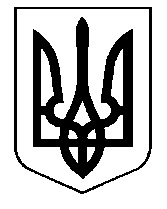 УКРАЇНАКАМ’ЯНСЬКА СІЛЬСЬКА РАДА    БЕРЕГІСЬКОГО  РАЙОНУЗАКАРПАТСЬКОЇ  ОБЛАСТІсесія     скликанняР І Ш Е Н Н Явід       року № с.Кам'янськеПро встановлення ставок та пільг із сплати земельного податку на території  Кам’янської  сільської ради  Відповідно до Податкового кодексу України, ст.64 Бюджетного кодексу України, Закону України «Про засади державної регуляторної політики у сфері господарської діяльності», постанови Кабінету Міністрів України                             від 24.05.2017 року № 483 “Про затвердження форм типових рішень про встановлення ставок із сплати земельного податку та податку на нерухоме майно, відмінне від земельної ділянки”, , враховуючи рекомендації постійної комісії з питань фінансів, бюджету, планування соціально-економічного розвитку, інвестицій та міжнародного співробітництва (висновок, протокол №___ від ______2021 р.), керуючись п.24 ч.1 ст.26, ч.1 ст.59, ч.1 ст.69 Закону України “Про місцеве самоврядування в Україні”, сільська радаВИРІШИЛА:1. Установити на території Кам’янської сільської ради:1) ставки земельного податку згідно з додатком 1;2) пільги для фізичних та юридичних осіб, надані відповідно до пункту 284.1 статті 284 Податкового кодексу України, за переліком згідно з додатком 2.2. Визначити елементи земельного податку  згідно додатку 3 до цього рішення .3.  Рішення 3-ої сесії VІІ скликання Кам’янської  сільської ради від 14.07.2020 року №215 «Про встановлення ставок та пільг із сплати земельного податку на території  Кам’янської  сільської ради на 2021 рік» визнати таким, що втратило чинність.4.   Рішення набирає чинності з 01.01.2022 року.5. Оприлюднити це рішення  на офіційному веб-сайті Кам’янської  сільської ради: https://kam-rada.gov.ua..6.   Контроль за виконанням рішення покласти на   постійну комісію з питань фінансів, бюджету, планування соціально-економічного розвитку, інвестицій та міжнародного співробітництва та постійну комісію з питань земельних відносин, природокористування, планування територій, будівництва, архітектури, охорони пам’яток, історичного середовища та благоустрою.     Сільський голова                                  Михайло СТАНИНЕЦЬДодаток 1до рішення  сесії      скликання                     Кам’янської сільської ради
                 від                        року  №Ставки земельного податку  введені в дію з 01 січня 2022 рАдміністративно-територіальна одиниця, на яку поширюється дія рішення органу місцевого самоврядування:¹ Земельні ділянки, що класифікуються за кодами цього підрозділу, звільняються/можуть звільнятися повністю або частково від оподаткування земельним податком відповідно до норм статей 281-283 Податкового кодексу УкраїниСекретар сільської ради                                       Євгенія АНДРЕЛАДодаток 2до рішення  сесії      скликання                     Кам’янської сільської ради
                 від                        року  №ПЕРЕЛІК
пільг для фізичних та юридичних осіб, наданих 
відповідно до пункту 284.1 статті 284 Податкового 
кодексу України, із сплати земельного податку1Пільги встановлюються та вводяться в дію
 з 01.01.2022 року.Адміністративно-територіальні одиниці або населені пункти, або території об’єднаних територіальних громад, на які поширюється дія рішення ради:1 Пільги визначаються з урахуванням норм підпункту 12.3.7 пункту 12.3 статті 12, пункту 30.2 статті 30, статей 281 і 282 Податкового кодексу України. У разі встановлення пільг, відмінних на територіях різних населених пунктів адміністративно-територіальної одиниці, за кожним населеним пунктом пільги затверджуються окремо.Секретар сільської ради                                       Євгенія АНДРЕЛАДодаток 3до рішення  сесії      скликання                   Кам’янської сільської ради
                 від                        року  №Елементи земельного податку         1.Платники податку	Платниками земельного податку визначено статтею 269 Податкового кодексу України.	2. Об’єкт оподаткування	Об’єкт оподаткування земельним податком визначено статтею 270 Податкового кодексу України.	3. База оподаткування	Базу  оподаткування земельним податком, визначено пунктом 271.1 статті 271 Податкового кодексу України.	4. Пільги із сплати податку	Пільги із сплати земельного податку для юридичних та фізичних осіб визначено  статтями 281-284 Податкового кодексу України.	5. Ставка податку			Ставки земельного податку визначено статтями 274,284 Податкового кодексу України. 	6. Порядок обчислення суми податку	Порядок обчислення плати за землю визначено статтею 286 Податкового кодексу України.	7. Податковий період	Базовий податковий (звітний) період для плати за землю визначено статтею 285 Податкового кодексу України.	8. Строки сплати податку	Строки сплати плати за землю визначено статтею 287 Податкового кодексу України .Секретар сільської ради                                       Євгенія АНДРЕЛАКод областіКод районуКод КОАТУУНайменування адміністративно-територіальної одиниці
або населеного пункту, або території територіальної громади2100000000Кам'янська сільська територіальна громада21000000002121984801с.Кам′янське21000000002121980401с.Арданово21000000002121980402с.Дунковиця21000000002121980403с.Мідяниця21000000002121984804	с.Хмільник	21000000002121984802с.Богаревиця21000000002121984803с.Воловиця21000000002121987001с.СільцеВид цільового призначення земель Вид цільового призначення земель Ставки податку
(% нормативної грошової оцінки) Ставки податку
(% нормативної грошової оцінки) Ставки податку
(% нормативної грошової оцінки) Ставки податку
(% нормативної грошової оцінки) Вид цільового призначення земель Вид цільового призначення земель За земельні ділянки, нормативну грошову оцінку яких проведено (незалежно від місцезнаходження)За земельні ділянки, нормативну грошову оцінку яких проведено (незалежно від місцезнаходження)За земельні ділянки за межами населених пунктів, нормативну грошову оцінку яких не проведеноЗа земельні ділянки за межами населених пунктів, нормативну грошову оцінку яких не проведеноКодНазвадля юридич-них осібдля фізичних осібдля юридич-них осібдля фізичних осіб12345601Землі сільськогосподарського призначення Землі сільськогосподарського призначення Землі сільськогосподарського призначення Землі сільськогосподарського призначення Землі сільськогосподарського призначення 01.01Для ведення товарного сільськогосподарського виробництва1,0000,3003,0000,70001.02Для ведення фермерського господарства1,0001,0004,0004,00001.03Для ведення особистого селянського господарства1,0000,7001,0000,70001.04Для ведення підсобного сільського господарства 1,0000,7001,0000,70001.05Для індивідуального садівництва 1,0000,7001,0000,70001.06Для колективного садівництва 1,0000,7001,0000,70001.07Для городництва 1,0000,7001,0000,70001.08Для сінокосіння і випасання худоби 1,0000,7001,0000,70001.09Для дослідних і навчальних цілей 1,0001,0001,0000,70001.10Для пропаганди передового досвіду ведення сільського господарства 1,0001,0001,0000,70001.11Для надання послуг у сільському господарстві 1,0001,0001,0001,00001.12Для розміщення інфраструктури оптових ринків сільськогосподарської продукції 0,3000,3002,0002,00001.13Для іншого сільськогосподарського призначення  1,0000,3001,0000,70001.14Для цілей підрозділів 01.01 - 01.13 та для збереження та використання земель природно-заповідного фонду 1,0000,3001,0000,70002Землі житлової забудови Землі житлової забудови Землі житлової забудови Землі житлової забудови Землі житлової забудови 02.01Для будівництва і обслуговування житлового будинку, господарських будівель і споруд (присадибна ділянка)   0,0300,0300,5000,50002.02Для колективного житлового будівництва 0,0300,0300,5000,50002.03Для будівництва і обслуговування багатоквартирного житлового будинку 0,0300,0300,5000,50002.04Для будівництва і обслуговування будівель тимчасового проживання 0,0300,0300,5000,50002.05Для будівництва індивідуальних гаражів  1,0001,0003,0003,00002.06Для колективного гаражного будівництва 1,0001,0003,0003,00002.07Для іншої житлової забудови  0,0300,0300,5000,50002.08Для цілей підрозділів 02.01 - 02.07 та для збереження та використання земель природно-заповідного фонду 0,0300,0300,5000,50003Землі громадської забудови Землі громадської забудови Землі громадської забудови Землі громадської забудови Землі громадської забудови 03.01Для будівництва та обслуговування будівель органів державної влади та місцевого самоврядування  0,0100,0000,7000,00003.02Для будівництва та обслуговування будівель закладів освіти0,7000,0000,7000,00003.03Для будівництва та обслуговування будівель закладів охорони здоров'я та соціальної допомоги 0,7000,0000,7000,00003.04Для будівництва та обслуговування будівель громадських та релігійних організацій0,7000,0000,7000,00003.05Для будівництва та обслуговування будівель закладів культурно-просвітницького обслуговування  0,6000,0000,7000,00003.06Для будівництва та обслуговування будівель екстериторіальних організацій та органів 0,5000,0000,7000,00003.07Для будівництва та обслуговування будівель торгівлі 1,0001,0004,0004,00003.08Для будівництва та обслуговування об'єктів туристичної інфраструктури та закладів громадського харчування 1,0001,0001,0001,00003.09Для будівництва та обслуговування будівель кредитно-фінансових установ 1,0001,0001,0001,00003.10Для будівництва та обслуговування будівель ринкової інфраструктури 1,0001,0001,0001,00003.11Для будівництва та обслуговування будівель і споруд закладів науки 1,0000,0003,0000,00003.12Для будівництва та обслуговування будівель закладів комунального обслуговування 0,0100,0000,0100,00003.13Для будівництва та обслуговування будівель закладів побутового обслуговування  1,0001,0001,0001,00003.14Для розміщення та постійної діяльності органів МНС0,0100,0000,0500,00003.15Для будівництва та обслуговування інших будівель громадської забудови  1,0001,0001,0001,00003.16Для цілей підрозділів 03.01 - 03.15 та для збереження та використання земель природно-заповідного фонду0,0100,0000,0100,00004Землі природно-заповідного фонду Землі природно-заповідного фонду Землі природно-заповідного фонду Землі природно-заповідного фонду Землі природно-заповідного фонду 04.01Для збереження та використання біосферних заповідників 0,0000,0000,0000,00004.02Для збереження та використання природних заповідників 0,0000,0000,0000,00004.03Для збереження та використання національних природних парків 0,0000,0000,0000,00004.04Для збереження та використання ботанічних садів 0,0000,0000,0000,00004.05Для збереження та використання зоологічних парків 0,0000,0000,0000,00004.06Для збереження та використання дендрологічних парків 0,0000,0000,0000,00004.07Для збереження та використання парків-пам'яток садово-паркового мистецтва 0,0000,0000,0000,00004.08Для збереження та використання заказників 0,0000,0000,0000,00004.09Для збереження та використання заповідних урочищ 0,0000,0000,0000,00004.10Для збереження та використання пам'яток природи 0,0000,0000,0000,00004.11Для збереження та використання регіональних ландшафтних парків 0,0000,0000,0000,00005Землі іншого природоохоронного призначення (земельні ділянки, в межах яких є природні об'єкти, що мають особливу наукову цінність, та які надаються для збереження і використання цих об'єктів, проведення наукових досліджень, освітньої та виховної роботи)0,1000,1000,1000,10006Землі оздоровчого призначення (землі, що мають природні лікувальні властивості, які використовуються або можуть використовуватися для профілактики захворювань і лікування людей)  Землі оздоровчого призначення (землі, що мають природні лікувальні властивості, які використовуються або можуть використовуватися для профілактики захворювань і лікування людей)  Землі оздоровчого призначення (землі, що мають природні лікувальні властивості, які використовуються або можуть використовуватися для профілактики захворювань і лікування людей)  Землі оздоровчого призначення (землі, що мають природні лікувальні властивості, які використовуються або можуть використовуватися для профілактики захворювань і лікування людей)  Землі оздоровчого призначення (землі, що мають природні лікувальні властивості, які використовуються або можуть використовуватися для профілактики захворювань і лікування людей)  06.01Для будівництва і обслуговування санаторно-оздоровчих закладів3,0003,0005,0005,00006.02Для розробки родовищ природних лікувальних ресурсів3,0003,0005,0005,00006.03Для інших оздоровчих цілей 1,0001,0003,0003,00006.04Для цілей підрозділів 06.01 - 06.03 та для збереження та використання земель природно-заповідного фонду 1,0001,0003,0003,00007Землі рекреаційного призначення Землі рекреаційного призначення Землі рекреаційного призначення Землі рекреаційного призначення Землі рекреаційного призначення 07.01Для будівництва та обслуговування об'єктів рекреаційного призначення  1,0001,0003,0003,00007.02Для будівництва та обслуговування об'єктів фізичної культури і спорту1,0001,0003,0003,00007.03Для індивідуального дачного будівництва 1,0001,0001,0001,00007.04Для колективного дачного будівництва  1,0001,0003,0003,00007.05Для цілей підрозділів 07.01 - 07.04 та для збереження та використання земель природно-заповідного фонду 1,0001,0001,0001,00008Землі історико-культурного призначення Землі історико-культурного призначення Землі історико-культурного призначення Землі історико-культурного призначення Землі історико-культурного призначення 08.01Для забезпечення охорони об'єктів культурної спадщини  0,7000,0001,0000,00008.02Для розміщення та обслуговування музейних закладів 0,7000,0001,0000,00008.03Для іншого історико-культурного призначення 0,7000,0001,0000,00008.04Для цілей підрозділів 08.01 - 08.03 та для збереження та використання земель природно-заповідного фонду 0,7000,0001,0000,00009Землі лісогосподарського призначення Землі лісогосподарського призначення Землі лісогосподарського призначення Землі лісогосподарського призначення Землі лісогосподарського призначення 09.01Для ведення лісового господарства і пов'язаних з ним послуг  0,1000,1000,1000,10009.02Для іншого лісогосподарського призначення  0,1000,1000,1000,10009.03Для цілей підрозділів 09.01 - 09.02 та для збереження та використання земель природно-заповідного фонду 0,1000,1000,1000,10010Землі водного фонду Землі водного фонду Землі водного фонду Землі водного фонду Землі водного фонду 10.01Для експлуатації та догляду за водними об'єктами 2,0000,3002,0000,50010.02Для облаштування та догляду за прибережними захисними смугами 2,0000,3002,0000,50010.03Для експлуатації та догляду за смугами відведення 2,0000,3002,0000,50010.04Для експлуатації та догляду за гідротехнічними, іншими водогосподарськими спорудами і каналами 1,0001,0002,0001,00010.05Для догляду за береговими смугами водних шляхів 1,0001,0001,0001,00010.06Для сінокосіння 0,7000,7001,0001,00010.07Для рибогосподарських потреб 0,3000,3000,5000,50010.08Для культурно-оздоровчих потреб, рекреаційних, спортивних і туристичних цілей 1,0001,0003,0003,00010.09Для проведення науково-дослідних робіт 0,3000,3000,5000,50010.10Для будівництва та експлуатації гідротехнічних, гідрометричних та лінійних споруд 0,3000,3000,5000,50010.11Для будівництва та експлуатації санаторіїв та інших лікувально-оздоровчих закладів у межах прибережних захисних смуг морів, морських заток і лиманів 0,3000,3000,5000,50010.12Для цілей підрозділів 10.01 - 10.11 та для збереження та використання земель природно-заповідного фонду 0,3000,3000,5000,50011Землі промисловості Землі промисловості Землі промисловості Землі промисловості Землі промисловості 11.01Для розміщення та експлуатації основних, підсобних і допоміжних будівель та споруд підприємствами, що пов'язані з користуванням надрами  3,0003,0003,0003,00011.02Для розміщення та експлуатації основних, підсобних і допоміжних будівель та споруд підприємств переробної, машинобудівної та іншої промисловості 3,0003,0003,0003,00011.03Для розміщення та експлуатації основних, підсобних і допоміжних будівель та споруд будівельних організацій та підприємств 3,0003,0003,0003,00011.04Для розміщення та експлуатації основних, підсобних і допоміжних будівель та споруд технічної інфраструктури (виробництва та розподілення газу, постачання пари та гарячої води, збирання, очищення та розподілення води) 3,0003,0003,0003,00011.05Для цілей підрозділів 11.01 - 11.04 та для збереження та використання земель природно-заповідного фонду 3,0003,0003,0003,00012Землі транспорту Землі транспорту Землі транспорту Землі транспорту Землі транспорту 12.01Для розміщення та експлуатації будівель і споруд залізничного транспорту 3,0000,0003,0000,00012.02Для розміщення та експлуатації будівель і споруд морського транспорту  0,0000,0000,0000,00012.03Для розміщення та експлуатації будівель і споруд річкового транспорту  0,0000,0000,0000,00012.04Для розміщення та експлуатації будівель і споруд автомобільного транспорту та дорожнього господарства 3,0003,0003,0003,00012.05Для розміщення та експлуатації будівель і споруд авіаційного транспорту 0,0000,0000,0000,00012.06Для розміщення та експлуатації об'єктів трубопровідного транспорту 3,0003,0003,0003,00012.07Для розміщення та експлуатації будівель і споруд міського електротранспорту 0,0000,0000,0000,00012.08Для розміщення та експлуатації будівель і споруд додаткових транспортних послуг та допоміжних операцій 2,0002,0005,0005,00012.09Для розміщення та експлуатації будівель і споруд іншого наземного транспорту 2,0002,0005,0005,00012.10Для цілей підрозділів 12.01 - 12.09 та для збереження та використання земель природно-заповідного фонду 0,0000,0000,0000,00013Землі зв'язку Землі зв'язку Землі зв'язку Землі зв'язку Землі зв'язку 13.01Для розміщення та експлуатації об'єктів і споруд телекомунікацій 2,0002,0003,0003,00013.02Для розміщення та експлуатації будівель та споруд об'єктів поштового зв'язку 2,0002,0003,0003,00013.03Для розміщення та експлуатації інших технічних засобів зв'язку 2,0002,0003,0003,00013.04Для цілей підрозділів 13.01 - 13.03, 13.05 та для збереження і використання земель природно-заповідного фонду2,0002,0003,0003,00013.05Для розміщення та постійної діяльності Державних служб спеціального зв’язку та захисту інфраструктури2,0002,0003,0003,00014Землі енергетики Землі енергетики Землі енергетики Землі енергетики Землі енергетики 14.01Для розміщення, будівництва, експлуатації та обслуговування будівель і споруд об'єктів енергогенеруючих підприємств, установ і організацій  3,0003,0005,0005,00014.02Для розміщення, будівництва, експлуатації та обслуговування будівель і споруд об'єктів передачі електричної та теплової енергії 3,0003,0005,0005,00014.03Для цілей підрозділів 14.01 - 14.02 та для збереження та використання земель природно-заповідного фонду 3,0003,0005,0005,00015Землі оборони Землі оборони Землі оборони Землі оборони Землі оборони 15.01Для розміщення та постійної діяльності Збройних Сил України0,0000,0000,0000,00015.02Для розміщення та постійної діяльності військових частин (підрозділів) Національної гвардії0,0000,0000,0000,00015.03Для розміщення та постійної діяльності Держприкордонслужби0,0000,0000,0000,00015.04Для розміщення та постійної діяльності СБУ0,0000,0000,0000,00015.05Для розміщення та постійної діяльності Держспецтрансслужби0,0000,0000,0000,00015.06Для розміщення та постійної діяльності Служби зовнішньої розвідки10,0000,0000,0000,00015.07Для розміщення та постійної діяльності інших, утворених відповідно до законів, військових формувань10,0000,0000,0000,00015.08Для цілей підрозділів 15.01 - 15.07 та для збереження та використання земель природно-заповідного фонду0,0000,0000,0000,00016Землі запасу 0,0000,0000,0000,00017Землі резервного фонду 0,0000,0000,0000,00018Землі загального користування 0,0000,0000,0000,00019Для цілей підрозділів 16 - 18 та для збереження та використання земель природно-заповідного фонду 0,0000,0000,0000,00020ст.274.2. Ставка податку встановлюється у розмірі не більше 12 відсотків від їх нормативної грошової оцінки за земельні ділянки, які перебувають у постійному користуванні суб’єктів господарювання (крім державної та комунальної форми власності).5,0005,0005,0005,000Код областіКод районуКод КОАТУУНайменування адміністративно-територіальної одиниці
або населеного пункту, або території територіальної громади2100000000Кам'янська сільська територіальна громада21000000002121984801с.Кам′янське21000000002121980401с.Арданово21000000002121980402с.Дунковиця21000000002121980403с.Мідяниця21000000002121984804	с.Хмільник	21000000002121984802с.Богаревиця21000000002121984803с.Воловиця21000000002121987001с.СільцеГрупа платників, категорія/цільове призначення 
земельних ділянокРозмір пільги 
(відсотків суми податкового зобов’язання за рік)Група платників: органи державної влади та місцевого самоврядування.Цільове призначення- 03.01 для будівництва та обслуговування будівель органів державної влади та місцевого самоврядування03.02 для будівництва та обслуговування будівель  закладів освіти03.03. для будівництва та обслуговування  будівель  закладів охорони здоров’я та соціальної допомоги03.04 для будівництва та обслуговування  будівель   громадських та релігійних організацій03.05 для будівництва та обслуговування  будівель  закладів культурно-просвітницького обслуговування                      100%